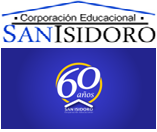 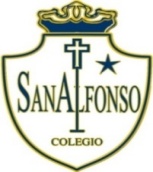 Trabajos  remotos   N° 2    4to BAsignatura: Lenguaje                      Profesor: Ángel RamírezGuía de trabajo: A fin de practicar la forma de contraargumentar en un escrito, elabore en su cuaderno, dos oraciones para cada uno de los siguientes conectores: Pero, aun así, ahora bien, sin embargo, por el contrario. Ejemplo: “Quería ir al colegio, pero el Coronavirus me lo impide”.Envía listado de libros de lecturaAsignatura: Matemática                      Profesor: Christian PizarroGuía de trabajo:Tema: FuncionesRealiza el trabajo en hoja de cuadernillo cuadriculada.Para consultas puedes escribirnos a urva1978@gmail.com (Profesora Ursula); profealcuadrado@gmail.com (profesor Christian)Asignatura: Inglés                     Profesor: Asignatura: Historia                    Profesora: Valeria GonzálezElaborar informe:En relación a los partidos políticos y su papel en la construcción de la democracia, el presente escenario chileno presenta una crisis de representatividad. Respecto a esto: 1.- Relacionado al partido político que fundó con sus compañeros, plantee una campaña política relacionada a los derechos y deberes ciudadanos. Módulo: I.S.C.E.I.         Profesor Jorge Zavala R.Leen diagramas y planos eléctricos de un taller de servicio y  posteriormente realizan actividad relacionada con cálculos de potencia, protecciones, cuadro de carga, cotizaciones.Módulo: I.E.I.         Profesor Jorge Zavala R.Conocen características de la corriente trifásica y formas de generación de  energíaseléctricas renovables como la eólica y celdas solares. Realizan actividad relacionadaMódulo: E.E.               Profesora: Pilar Beltrán Trabajo de investigación:Investigar instituciones gubernamentales que prestan apoyo técnico y económico a las Pymes.FOSIS – SERCOTEC – CAPITAL ABEJA – CAPITAL SEMILLA – CORFO – SERNAM – SENCE – INJUV.Módulo: A.S.E.I.   Profesor: Luis MenesesTrabajo de investigación: Buscar información relacionada con los Sensores. (que son, conocer  5 sensores diferentes,  su importanciaMódulo: I.E.E.P.               Profesor: Luis MenesesTrabajo de investigación: Buscar información relacionada con las resistencias eléctricas. (que son, conocer , su importancia en la electrónica, código de colores)GUÍA DE TRABAJO N°2: STEREOTYPES AND FIRST IMPRESSIONS! Mira las fotos con sus textos e identifica los verbos que aparecen. Escríbelos en la tabla y responde las preguntas en forma breve. 